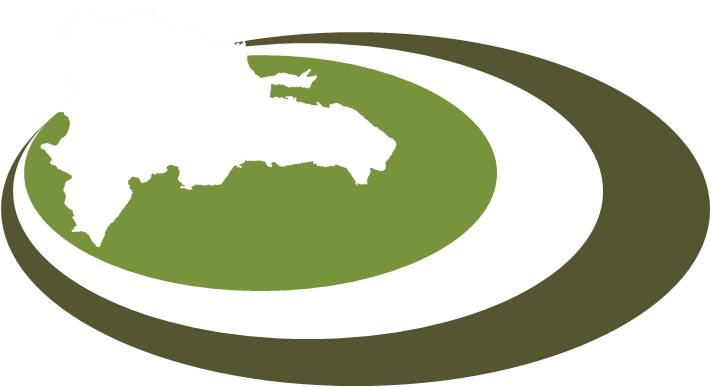 Ministerio de Economía, Planificación y DesarrolloDirección General de Ordenamiento y Desarrollo TerritorialPrograma de Prevención de Desastres y Gestión de Riesgos (1708/OC-DR)HOJA DE VIDAConsultoría:Guía de Capacitación en Gestión de Riesgo. Nota: La hoja de vida debe ser presentada según se detalla en este formato.A. DATOS PERSONALES:B. FORMACIÓN Y EXPERIENCIA: Los requerimientos listados abajo se encuentran en el punto VII. Perfil del/de la consultor/a de los Términos de Referencia. Especifique cuáles son sus formaciones y/o experiencias ligadas directamente a cada uno de los requerimientos. Es importante destacar en este cuadro cómo su experiencia de trabajo  está vinculada con los requerimientos del puesto de la consultoría en cuestión.C. CONOCIMIENTOS INFORMATICOS: Especifique por cada programa de software si su nivel es básico/medio/avanzado/excelente.D. DISPONIBILIDAD: Especifique a partir de qué fecha estará disponible y si es a tiempo parcial o completo.Certificación:Yo, el abajo firmante, certifico que, según mi mejor conocimiento y mi entender, esta Hoja de Vida describe correctamente mi persona, mis calificaciones y mi experiencia. Entiendo que cualquier declaración voluntariamente falsa aquí incluida puede conducir a mi descalificación o la cancelación de mi trabajo, si fuera contratado. ____________________________________________	____________________________         Firma del/de la candidato/a						Fecha  [DD/MM/AAAA]		           Nombre Completo:	Número de Cédula o Pasaporte:Dirección:Teléfono:	Correo Electrónico:Lugar y Fecha de Nacimiento:Nacionalidad:País de Residencia:Nivel Técnico o Título universitario (Licenciatura o maestría). Pueden aplicar también profesionales con formación en pedagogía.Mencione el nombre de la Universidad o Instituto de estudio, los años de estudio, el grado obtenido. Amplia experiencia en la producción de materiales educativos y de capacitación.Mencione  claramente las producciones de materiales educativos y de capacitación, el nombre de la institución/organización/proyecto, los años durante los cuales trabajó, su función y sus responsabilidades respectivas. Ponga las experiencias en orden cronológico inverso, (la más reciente primera).Experiencia en trabajos de   producción y conducción de procesos de formación de adultos.Mencione  específicamente la producción y conducción de procesos de formación de adultos, el nombre de la empresa/organización/proyecto, los años durante los cuales trabajó, su función y sus responsabilidades respectivas. Ponga las experiencias en orden cronológico inverso, (la más reciente primera).Experiencia en el diseño de herramientas para facilitar participación de grupos diversos (incluyendo niños, jóvenes, mujeres, Haitianos).Mencione  concretamente en cuales herramientas trabajó, en el diseño para facilitar la participación de grupos diversos. Mencionar a quienes fueron dirigido (niños, jóvenes, mujeres y haitianos. Etc.)Ponga las experiencias en orden cronológico inverso, (la más reciente primera).Mencione  concretamente, su función y sus responsabilidades respectivas. MS Office WordMS Office ExcelMS Office PowerpointOtro [especifique]A partir de:[incluir fecha DD/MM/AAAA]Tiempo completo:Si/NoTiempo parcial: [Especifique cuántas horas estará disponible semanalmente]